Direction: Find Interviews and Video Vignettes that could be used in a specific course. Be sure to note on this fillable form which topic strand you found them under so that so you can easily locate them again.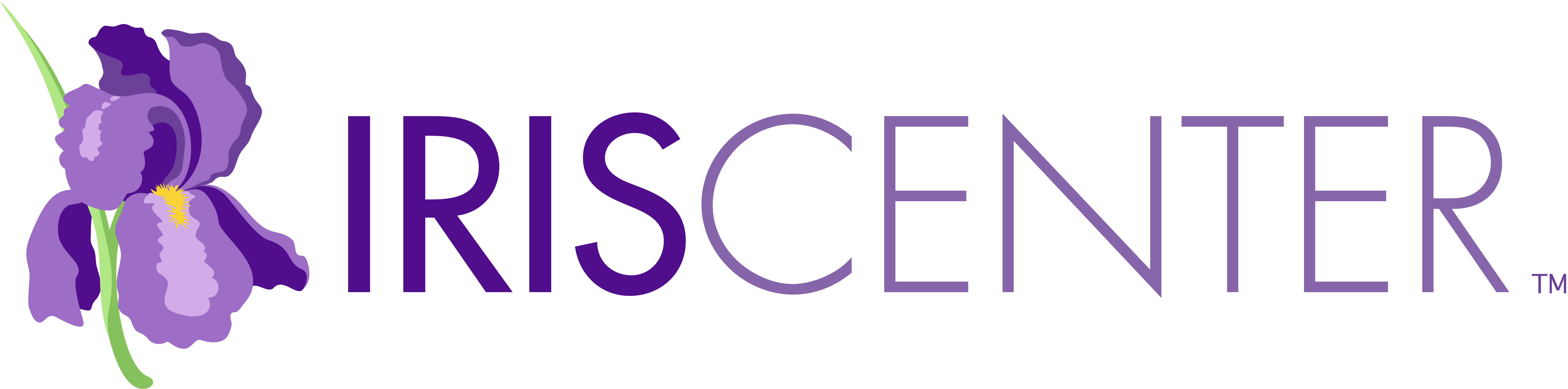 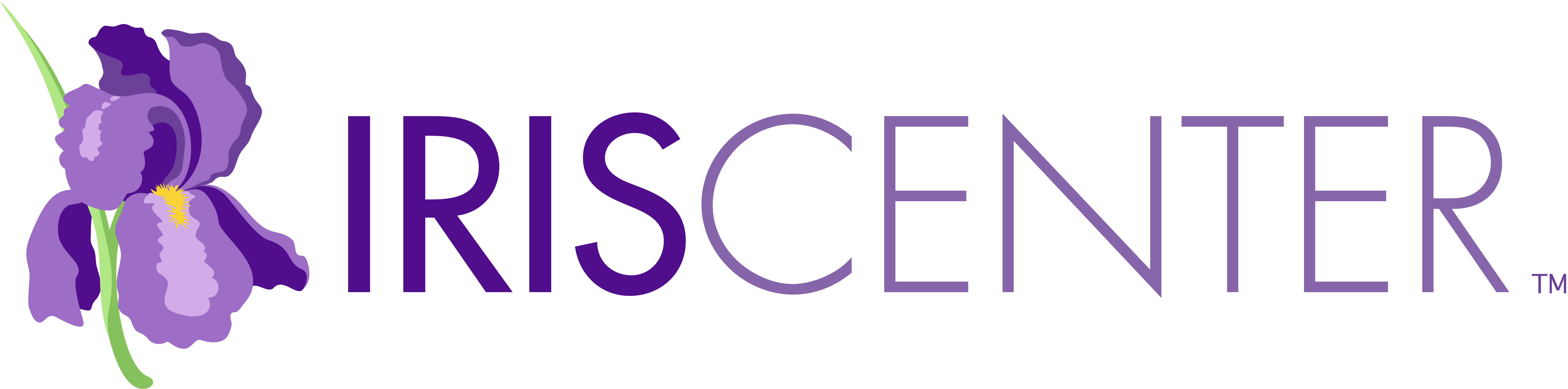 Topic InterviewsCourse/ObjectiveEx.DiversityCultural and Linguistic DifferencesSPED 5040/Appropriate Accommodations12345Topic Video VignettesCourse/ObjectiveEx.CollaborationCo-Teaching (Part 1)SPED 4041/Sp Ed Methods12345